Общешкольное интервью «Жизнь замечательных людей»(Семенова Екатерина, Морозова Алена, ученицы 6 «Б» класса)Курпас Ольга Сергеевна – учитель начальных классов Когда и как педагогика вошла в Вашу жизнь?С основными категориями педагогики сталкивается, так или иначе, каждый. Еще до того, как я начала обучение в пед.университете, я помогала своему младшему брату. Мне казалось, что это моя обязанность, ответственность объяснять и учить его тому, что уже знаю и умею я. Потом я меня появилась крестница, затем собственные дети и, конечно, это наши родительские обязанности научить, воспитать, дать основу для того, чтобы человеку стать человеком. Таким образом, на интуитивном уровне педагогика, как процесс воспитания, а далее образования тесно шла со мной по жизни с моего детства.Кем Вы мечтали стать в детстве?В раннем детстве я хотела стать фигуристкой. С ? лет очень хотела стать музыкантом, композитором. Как многие хотела стать известной. Когда же пришло осознание того, что необходимо делать шаг во взрослую жизнь, я не сомневалась в выборе будущей профессии. Учитель, а именно учитель младших классов – это моя осуществившаяся мечта.Расскажите об особенностях Вашей профессии.Учитель начальных классов – это самая серьезная специальность, являющаяся фундаментом для дальнейшего обучения и жизни в целом. Я, как учитель начальных классов для своих учеников являюсь и учителем, и воспитателем. Психологом, другом, помощником даже для родителей. Моя цель не только дать знания, но и научить детей адаптироваться в окружающем мире. И, конечно, в современном мире, я учусь вместе с детьми, учусь у детей.Что значит для вас слово «Школа», «Ученик»?Школа – это основа жизни. Это лестница, по которой мы ведем детей, точнее помогаем им подниматься все выше и выше. Школа – это моя жизнь.Каждый мой ученик – это личность, с которой я общаюсь, которую я должна узнать, понять, увлечь. Каждый день, каждую минуту я ищу ответы на непростые вопросы: как мое учительское «надо» превратить в их ученическое «хочу», а в дальнейшем «знаю и умею». Каждый ученик – это частица моего сердца, моей души, моей жизни.В чем секрет успешной работы в школе?Секрета нет. Успех зависит от отношения к своей работе и подходе к реализации своих профессиональных целей. Чувство юмора, позитивное отношение к возникающим стрессам, система в работе, справедливость, уверенность, креативность.Легко ли быть учителем? Какие трудности этой профессии тяжелее всего перенести?Быт учителем трудно? Вопрос это или утверждение? Не знаю ни одной профессии, когда человек не сталкивается с трудностями. У учителя такое тоже возникают трудности. Ведь если все идет по прямой, значит ты не выкладываешься, не развиваешься, стоишь на месте. Разве это возможно в современном мире?! Самое трудное для меня это отключиться от работы после тяжкого дня. Но я учусь, учусь каждый день. Все можно преодолеть, я в это верю, я это знаю!У Вас есть любимая фраза или афоризм, которая Вас мотивирует?«Ученик – это не сосуд, который нужно наполнить, а факел, который нужно зажечь!» (Плутарх, древнегреческий философ)«Вся гордость учителя в учениках, в росте посеянных семян» (Д.И.Менделеев)Что Вам нравится в Вашей работе больше всего?Самое приятное для меня это когда я вижу результаты своей деятельности. Я, наверное, радуюсь больше самого ученика, когда он отвечает правильно. Когда ребята взаимодействуют друг с другом, помогают. Это прямо окрыляет меня!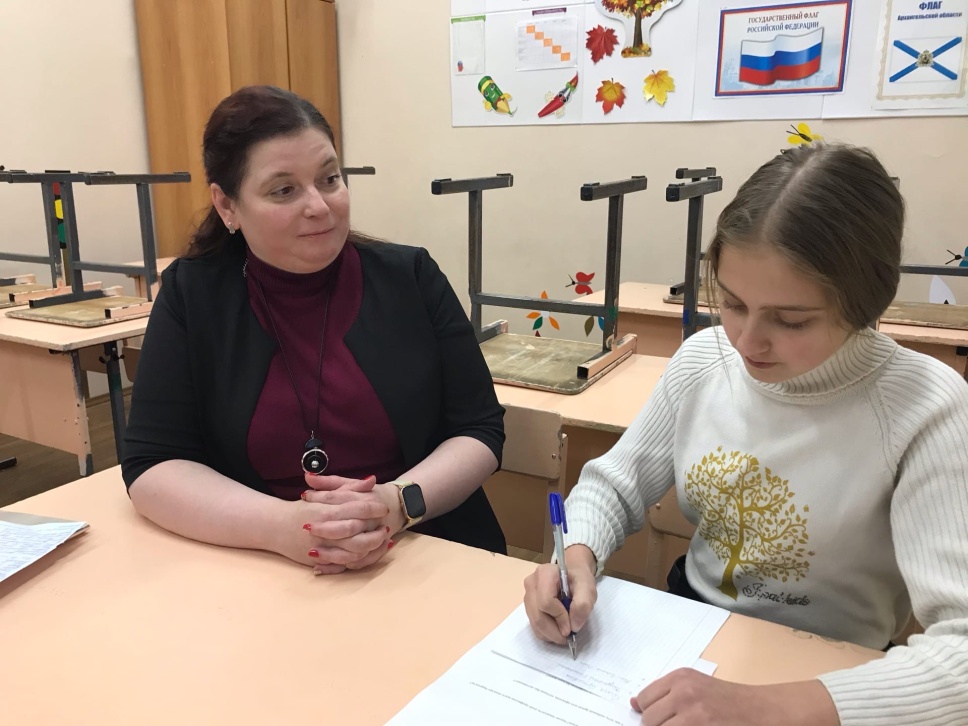 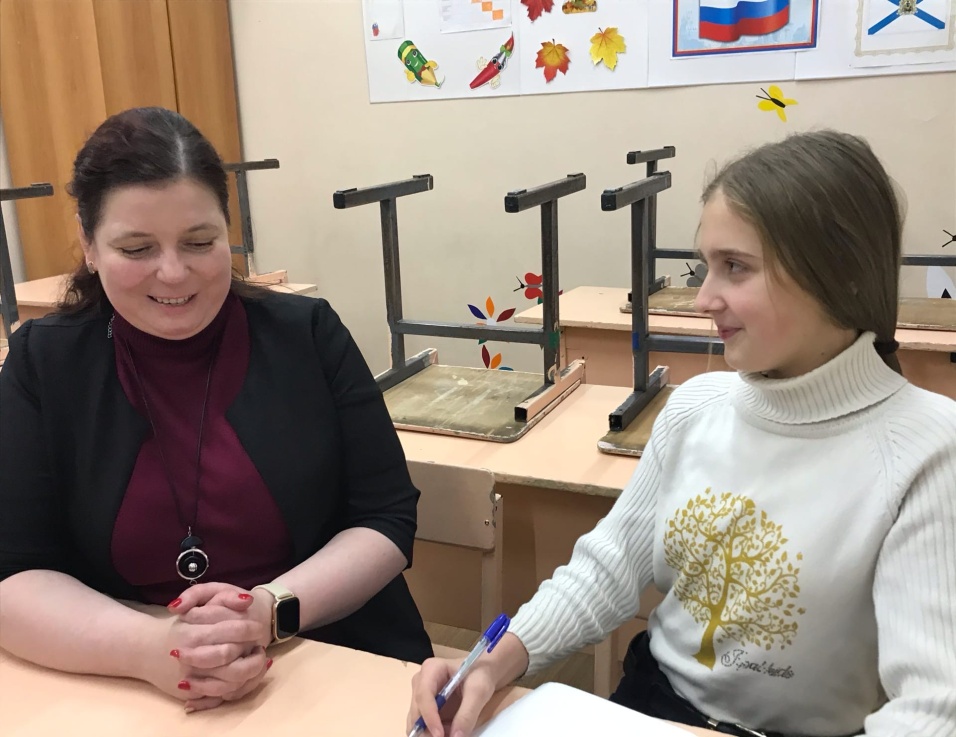 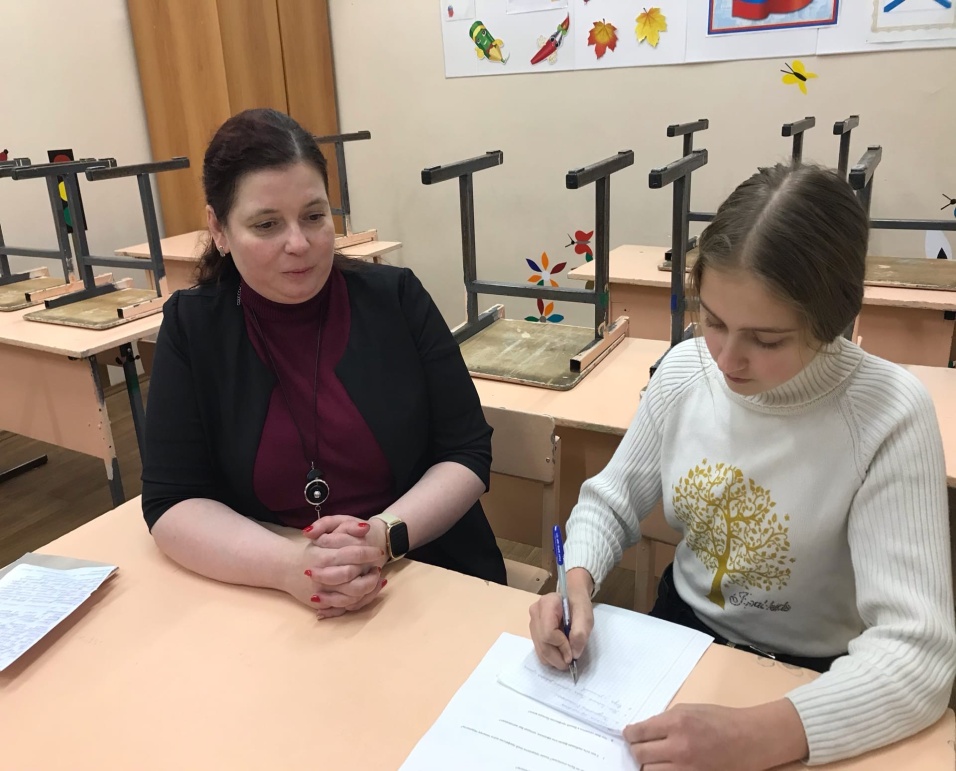 